KATA PENGANTARSegala puji bagi Allah SWT, Pencipta dan Pemelihara alam semesta, shalawat serta salam semoga terlimpah bagi Muhammad SAW., keluarga dan para pengikutnya yang setia hingga akhir masa.  Atas rahmat Allah yang maha kuasa., akhirnya penulis dapat menyelasaikan Tugas Akhir ini. Tugas Akhir ini sesungguhnya bukanlah sebuah kerja individual dan akan sulit terlaksana tanpa bantuan banyak pihak yang tak mungkin penulis sebutkan satu persatu, namun dengan segala kerendahan hati, penulis mengucapkan terimakasih kepada  :Ibu Aprianti Putri Sujana, S.Kom., M.T, selaku pembimbing peneliti yang telah sabar membimbing peneliti hingga terselesainya penyusunan skripsi ini, serta selalu memberikan saran kepada peliti dalam penyusunan skripsi ini.Ibu Selvia Lorena Ginting ST, MT, selaku Dosen Wali peneliti yang telah memberikan dukungan dan semangat kepada peneliti selama ini.Semua dosen yang tidak bisa disebutkan namanya satu persatu yang sudah memberikan ilmu yang sangat bermanfaat kepada penulis. Orang tua tercinta yang telah banyak memberikan doa dan dukungan kepada penulis secara moril maupun materil hingga skripsi ini dapat selesai.Sahabat dan rekan seperjuangan tercinta yang tiada henti memberi dukungan dan motivasi kepada penulis.Serta semua pihak yang tidak dapat disebutkan satu persatu yang sudah membantu dan mendukung peneliti selama iniAkhirnya, penulis berharap semoga penelitian ini menjadi sumbangsih yang bermanfaat bagi dunia sains dan teknologi di Indonesia.	Bandung, 20 Juli 2018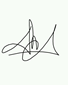 Aji Pratama